Итоговое тестирование ПМ 02. МДК 02.05. «Теория и методика музыкального воспитания с практикумом» (дошкольное)ТестыТемаЭлемент содержания темы, проверяемый тестовым заданием Уровень усвоенияКонкретизированные целиУровень значимости1. Требования ФГОС к музыкальному воспитанию в ДОУ1.1 Требования ФГОС к знаниям 1.2 Требования ФГОС к умениямЗнаниеЗнать требования ФГОС к знаниям и умениям по музыкальному воспитанию Базовый2. Виды и формы организации музыкальной деятельности детей в ДОУ2.1 Слушание (восприятие) музыки 2.2 Детское музыкальное исполнительство2. 3 Музыкально-образовательная деятельность2.4  Детское музыкальное творчествоПониманиеРаспознавать содержание различных видов музыкальной деятельности в ДОО  Средний3. Детские музыкальные инструменты3.1 Мелодические и немелодические (ударные) инструменты3.2 Использование детских ударных инструментов в музыкальных пьесах различного характера ПрименениеПредлагать использование различных детских ударных инструментов, с учётом характера музыкиСредний4. Методы музыкального воспитания4.1 Применение различных методов на  музыкальных занятияхАнализВыявлять различия в обще предметных и специальных методах музыкального воспитанияСистемный5. Музыка как вид искусства5.1 Особенности музыки как вида искусстваЗнаниеПоказать значение музыки как важного вида искусстваБазовый6. Особенности структуры музыкального занятия6.1 Отличие структуры музыкального занятия от других занятий в ДОУЗнаниеПоказать принципиальное различие между структурой музыкального занятия и структурой других занятийБазовый7. Пение7.1 Певческая установка, певческие навыки7.2 Правила пения7.3 Методика работы по развитию певческих навыков и песенным репертуаром7.4 Вокальные термины ПрименениеПредлагать методику работы по развитию вокально-хоровых навыков дошкольниковСредний8. Слушание (восприятие) музыки8.1 Средства музыкальной выразительности 8.2 Методика работы по слушанию (восприятию) музыкиПрименениеПредлагать методику работы по слушанию (восприятию) музыкиСредний9. Элементы музыкальной грамоты9.1 Звук и его свойства9.2 Ноты и их длительности9.3 Размеры , дирижёрские схемы9.4 Знаки альтерации9.5 ИнтервалыПрименениеПредлагать использование элементов музыкальной грамоты в работе по слушанию музыки, вокальной работе, игре на детских музыкальных инструментахСреднийЗаданияВарианты ответов1. Что необходимо знать о музыкальном воспитании в ДОУ по ФГОС?Выберите правильные варианты:- а) элементы музыкальной грамоты;- б) современные песни;- в) теоретические основы и методику планирования музыкальной деятельности и общения детей;- г) музыкальный репертуар по программе дошкольного образования.2. Какими умениями необходимо владеть при работе по музыкальному воспитанию в ДОУ по ФГОС?Выберите правильные варианты:- а) петь;- б) танцевать; - в) играть на детских музыкальных инструментах;- г) выразительно читать тексты песен.3. Какие методы применимы только к музыкальным занятиям?Выберите соответствующие методы:- а) метод создания проблемно-поисковой ситуации;- б) метод создания композиций;- в) метод интонационно-стилевого постижения музыки.4. Музыка, по выражению Д. Шостаковича, «прекрасный своеобразный….Выберите вариант окончания цитаты:- а) предмет»;- б) язык».5. Расставьте интервалы в порядке ступеневой величины 1, 2, 3, 4:- секунда, терция, прима, кварта.6. Музыка, это один из видов –Выберите правильный вариант:- а) искусства;- б) деятельности.7. Расставьте ноты в восходящем порядке:- ля, ми, фа, си, соль, ре, до.8. Расставьте ноты в нисходящем (обратном) порядке:- ля, ми, фа, си, соль, ре, до.9. Какие термины имеют отношение к музыке?Выберите правильные варианты:- а) репродукция; - б) октава; - в) регистр; - г) такт.10. Расставьте интервалы в порядке ступеневой величины 5, 6, 7, 8:- секста, квинта, октава, септима. 11. Расставьте по порядку этапы работы по восприятию (слушанию) музыки:- а) вопросы о характере музыки, средствах музыкальной выразительности;- б) презентация о композиторе;- в) слушание музыкального произведения.12. Что входит в детское музыкальное исполнительство?Выберите правильные варианты:- а) игра на детских музыкальных инструментах;- б) музыкально-ритмические движения;-  в) музыкально-образовательная деятельность;- г) пение.13. Какие из детских музыкальных инструментов входят в группу ударных (немелодических)?Выберите соответствующие инструменты:- а) бубен;- б) гармошка;- в) барабан;- г) треугольник.14. Как правильно обозначить структуру рядового музыкального занятия в технологической карте?Выберите правильный вариант:- а) типовое занятие;- б) тематическое занятие.15. Какие требования должны соблюдать дети при слушании музыки?Выберите правильные варианты:- а) понимать характер музыки;- б) обсуждать музыку во время слушания;- в) уметь внимательно слушать музыкальные произведения до конца;- г) не разговаривать во время слушания.16. Ансамбль, состоящий из четырёх исполнителей, это –Выберите правильный вариант:- а) квартет;- б) трио;- в) дуэт.17. Певческая установка, это –Выберите правильный вариант:- а) взаимодействие звукообразования, дыхания и дикции;- б) правильная поза.18. Вокальные навыки, это -Выберите правильный вариант:- а) взаимодействие звукообразования, дыхания и дикции;- б) правильная поза.19. Расставьте по порядку действия, предваряющие работу над песней:- а) проведение упражнения по дыхательной гимнастике;- б) проведение распевки;- в) выразительное чтение вслух текста, с пояснением детям сложных для понимания слов;- г) ознакомление с песней (исполнение музыкальным руководителем, прослушивание аудиозаписи).20. Ансамбль, состоящий из трёх исполнителей, это –Выберите правильный вариант:- а) дуэт;- б) трио;- в) квартет.21. Нужно ли заострять внимание детей при работе с песней на сложных по ритмическому рисунку тактах, скачкообразном характере мелодической линии?Выберите правильный вариант:- а) да;- б) нет.22. Сколько занятий предусматривается на работу с песней?Выберите правильный вариант:а) 1-2;б) 3-5.23. Ансамбль, состоящий из двух исполнителей, это –Выберите правильный вариант:- а) трио;- б) дуэт;- в) квартет.24.  Музыкальный спектакль, в котором артисты танцуют, это – Выберите правильный вариант:- а) опера;- б) балет.25. Дирижёрская схема какого размера изображена?Выберите правильный вариант:- а) 2/4;- б) 3/4;- в) 4/4.26. Дирижёрская схема какого размера изображена?Выберите правильный вариант:- а) 2/4;- б) 3/4;- в) 4/4.27. Дирижёрская схема какого размера изображена?Выберите правильный вариант:- а) 2/4;- б) 3/4;- в) 4/4.28. Какие детские ударные инструменты могут сопровождать колыбельную?Выберите соответствующие инструменты:- а) барабан;- б) треугольник;- в) маракас.29. Какие детские ударные инструменты не будут созвучны маршу?Выберите соответствующие инструменты:- а) барабан;- б) треугольник;- в) маракас.30. Какие детские ударные инструменты не будут созвучны плясовой?Выберите соответствующие инструменты:- а) барабан;- б) треугольник;- в) бубен.31. Музыкальный спектакль, в котором артисты поют, это –Выберите правильный вариант:- а) опера;- б) балет.32. Что относится к свойствам звука?Выберите свойства звука:- а) высота;- б) длительность;- в) громкость; - г) яркость;- д) тембр.33. Высота звука зависит от ………Выберите правильный вариант:- а) частоты звуковых колебаний;- б) состава звука;- в) продолжительности колебательного движения.34. Длительность звука зависит от ……..Выберите правильный вариант:- а) силы колебательного движения;- б) продолжительности колебательного движения;- в) состава звука.35. Громкость звука зависит от ……Выберите правильный вариант:- а) частоты звуковых колебаний;- б) силы колебательного движения;- в) продолжительности колебательного  движения.36. Найдите соответствия в названии мужских голосов по высоте звучания:а) Тенорб) Баритонв) Бас- а) средний, по высоте звучания, мужской голос;- б) низкий мужской голос;- в) высокий мужской голос.37. Тембр, или окраска звука, зависит от …Выберите правильный вариант:- а) частоты звуковых колебаний;- б) силы колебательного движения;- в) состава звука.38. Найдите соответствия в названии женских голосов по высоте звучания:а) Сопраноб) Меццо-сопранов) Альт- а) высокий женский голос;- б) низкий женский голос;- в) средний, по высоте звучания, женский голос.39. Овал, обозначающий музыкальный звук, это –Впишите пропущенное слово.…………40. Какие гласные звуки требуют округления при пении?Выберите соответствующие гласные:- а) у;- б) и;- в) е;- г) а.41. Какая нота? 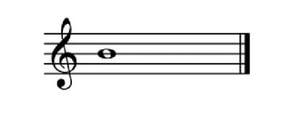 Выберите название:- а) соль 1;- б) ля 1;- в) си 1.42. Что относится к развитию певческих навыков?Выберите соответствующие варианты:- а) дыхание;- б) дикция;- в) звукообразование;- г) выразительное чтение текста песен.43. Отличающаяся характерной звуковой окраской часть всего музыкального диапазона отдельного голоса или инструмента (низкий, средний, высокий), это – ……Впишите пропущенное слово:…………44. Что относится к музыкально-образовательной деятельности на музыкальном занятии?Выберите соответствующие варианты:- а) сведения о композиторах;- б) понятия о жанрах в музыке;- в) знакомство с элементами музыкальной грамоты;- г) пение.45. Какие варианты соответствуют средствам музыкальной выразительности?Выберите средства музыкальной выразительности:- а) регистр;- б) тембр;- в) пение; - г) темп.46. Что относится к детскому  музыкальному творчеству?Выберите соответствующие варианты:- а) знакомство с элементами музыкальной грамоты;- б) передача различных музыкальных образов (пластическое интонирование);- в) создание простейших песенных импровизаций;- г) создание новых вариантов танцев.47. Какая нота?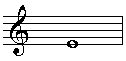 Выберите название ноты:а) соль 1;б) фа 1;в) ми 1.48. Какие из перечисленных методов используются на других уроках, кроме урока музыки?Выберите соответствующие методы:а) метод создания композиций;б) беседа;в) метод создания проблемно-поисковой ситуации.49. Какие термины обозначают уровень громкости звучания?Выберите соответствующие термины:- а) forte (f);- б) piano (p);- в) andante.50. а) Размером называется …….       б) Тактом называется ……..Найдите соответствия:- а) отрезок музыкального произведения, который начинается с тяжёлой доли и кончается перед следующей тяжёлой долей;- б) нотное изображение метра посредством обозначения его доли определённой длительностью, а всей метрической группы долей -  дробью;51. Какие термины обозначают темпы?Выберите обозначения темпов:- а) andante;- б) moderato;- в) piano.52. Выберите название знака альтерации: 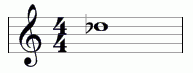 - а) диез;- б) бемоль;- в) бекар.53. Выберите название знака альтерации: 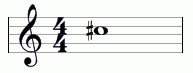 - а) бекар;- б) бемоль;- в) диез.54. Укажите длительность ноты: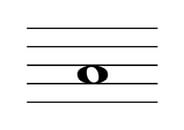 ……………….55. Укажите длительность ноты: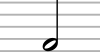 ………………..56. Укажите длительность ноты: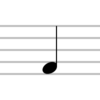 ………………..57. Укажите длительность ноты: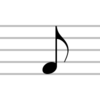 …………………..58. Найдите соответствия: а) Ритмом называется…………..б) Метром называется……………..а) периодически повторяющаяся последовательность акцентируемых и неакцентируемых равнодлительных отрезков времени;б) организованная последовательность звуков одинаковой или различной длительности.59. Найдите соответствия:а) Ключевыми называются знаки альтерации……………….б) Случайными называются знаки альтерации…………………..- а) ставящиеся непосредственно перед нотой;б) выставляемые рядом с ключом, несколько правее его.60. Найдите соответствия:а) Мажор, это –б) Минор, это - а) затемнённый, пасмурный, грустный характер музыки;б) светлый, солнечный, радостный характер музыки.